ถึง  สำนักงานส่งเสริมการปกครองท้องถิ่นจังหวัด ทุกจังหวัด 	ด้วยสำนักงานทรัพยากรน้ำแห่งชาติ (สทนช.) ได้จัดทำโครงการศึกษาเพื่อประเมินผลกระทบสิ่งแวดล้อมเชิงยุทธศาสตร์ โครงการพัฒนาน้ำตันทุน ลุ่มน้ำปราจีนบุรี - บางปะกง ประจำปี ๒๕๖๒ 
โดยใช้แนวทางการประเมินสิ่งแวดล้อมระดับยุทธศาสตร์ (SEAaGuideline)aตามที่สำนักงานสภาพัฒนาการเศรษฐกิจและสังคมแห่งชาติจัดทำขึ้น เพื่อใช้เป็นเครื่องมือในการวางแผนพัฒนาลุ่มน้ำ โดยบูรณาการครอบคลุมทั้ง ๓ มิติการพัฒนา ได้แก่ มิติเศรษฐกิจ สังคม และสิ่งแวดล้อม เพื่อนำไปสู่การพัฒนาที่ยั่งยืน เนื่องจาก 
SEA Guideline จะช่วยเปิดโอกาสให้สาธารณชนมีส่วนร่วมในแผนหรือแผนงานอย่างเหมาะสมในทุกขั้นตอน 
ในการนี้ได้ส่งรายงานการศึกษาดังกล่าวให้กรมส่งเสริมการปกครองท้องถิ่นได้ใช้ประโยชน์ในการจัดทำ หรือปรับปรุงแผนปฏิบัติการของหน่วยงาน ซึ่งสอดคล้องกับเป้าหมายภายใต้แผนแม่บทการบริหารจัดการทรัพยากรน้ำ ๒๐ ปี และสอดคล้องกับความต้องการของพื้นที่ รวมไปถึงใช้ประกอบการติดตามประเมินผลการขับเคลื่อนแผนงานภายใต้การศึกษา SEAaGuidelineaเพื่อให้เกิดการพัฒนาที่ยั่งยืนต่อไป	กรมส่งเสริมการปกครองท้องถิ่น จึงขอส่งรายงานการศึกษาประเมินสิ่งแวดล้อมระดับยุทธศาสตร์พื้นที่ลุ่มน้ำปราจีนบุรี – บางปะกง ของสำนักงานทรัพยากรน้ำแห่งชาติ ให้สำนักงานส่งเสริมการปกครอง
ท้องถิ่นจังหวัด ได้ใช้ประโยชน์ต่อไป รายละเอียดตาม QR Code ที่แนบมาพร้อมนี้ กองสิ่งแวดล้อมท้องถิ่นกลุ่มงานทรัพยากรธรรมชาติ
โทร. ๐-๒๒๔๑-๙๐๐๐ ต่อ 2113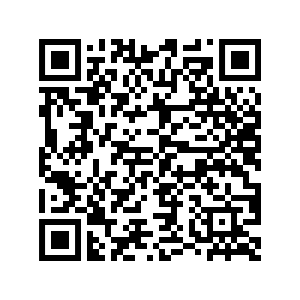 ที่ มท ๐๘๑0.3/ว   		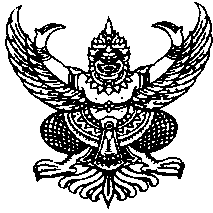 